À la découverte de l'Allemagne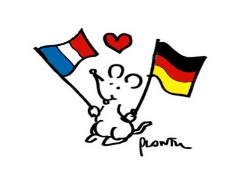 Nom : ……………………………………………………… Prénom : ……………………………………. Classe : …………...Questions élaborées par les élèves de 6ème sur le thème des fêtes et traditions allemandes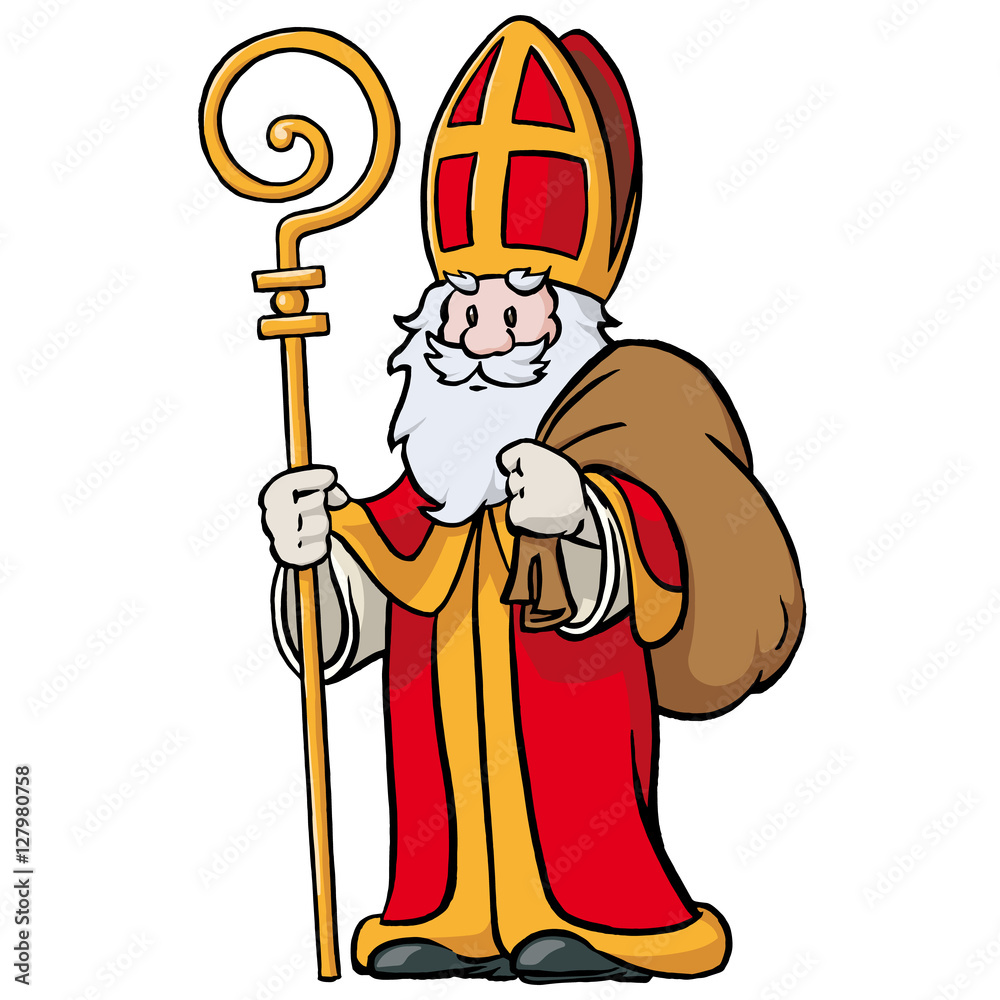 Qui est-ce ? …………………………...Comment dit-on Noël en allemand ? □ Bruder 		□ Weihnachten	□  rot		□ Klebestift	Que fait-on la veille d’un mariage en Allemagne (pour porter bonheur aux futurs mariés) ?□ on fait une nuit blanche		□ on regarde des films d’amour□ on casse de la vaisselle		□ on offre un bouquet de fleurs aux futurs mariésQuestions élaborées par les élèves de 5ème sur le thème de la gastronomie et du système scolaire allemand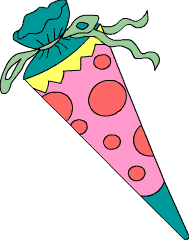 Qu’est-ce que c’est ? …………………………..A quelle heure les collégiens allemands finissent-ils les cours ? □ à 16h30	□ entre 13h et 15h  □ à 11hQuand les Allemands commencent-ils leur scolarité? □ en maternelle 	□ en primaire 	□ au collègeQuestions élaborées par les élèves de 4ème sur le thème de la géographie et de l’histoireQuel est le plus long fleuve d’Allemagne ? 	□ la Seine □ Le Rhin □ Le Danube □ l’ElbeLequel de ces pays n’a aucune frontière commune avec l’Allemagne ? □ la Suisse	□ les Pays-Bas	□ la Hongrie	□ la République TchèqueQui était Albert Einstein ? □ un chanteur 	 □ un physicien 	□ un professeur 	□ un inventeur 	□ un chimisteQuand a lieu la journée franco-allemande ? ………………………………..Quel est le symbole de Berlin ? ………………………Questions élaborées par les élèves de 3ème sur le thème des personnalités et du sportA 45 ans, le compositeur Beethoven était-il : □ sourd 	□ aveugle 	□ en fauteuil roulant Qui est l’inventeur de la voiture ?□ Carl Benz 	□ Enzo Ferrari 	□ Ferruccio Lamborghini 	□ Elon Musk 	□ Gottlieb DaimlerQui est l’actuel chancelier d’Allemagne ?□ Olaf Scholz 		□ Angela Merkel	□ Thomas Müller	□  Bill GatesQuel est le surnom de l’équipe nationale allemande de football ? ……………………………...Combien de coupes du monde a gagné l’équipe nationale allemande de football ? …………Quel sport est d’origine allemande ? □ le basketball       □ le handball   	□ le football	 □ le rugby